ՈՐՈՇՈՒՄ N 118-Ա05 ԴԵԿՏԵՄԲԵՐԻ 2019թ.ԿԱՊԱՆ ՀԱՄԱՅՆՔԻ ԿԱՊԱՆ ՔԱՂԱՔԻ ԳՈՐԾԱՐԱՆԱՅԻՆ ՓՈՂՈՑԻ  ԹԻՎ 4/28 ԵՎ 4/29  ՀԱՍՑԵՆԵՐՈՒՄ ԳՏՆՎՈՂ, ՀԱՄԱՅՆՔԱՅԻՆ ՍԵՓԱԿԱՆՈՒԹՅՈՒՆ ՀԱՆԴԻՍԱՑՈՂ ՀՈՂԱՄԱՍԵՐԸ «ՉԱԱՐԱՏ ԿԱՊԱՆ» ՓԲ ԸՆԿԵՐՈՒԹՅԱՆԸ  ՍԱՀՄԱՆԱՓԱԿ ՕԳՏՎԵԼՈՒ ԻՐԱՎՈՒՆՔՈՎ /ՍԵՐՎԻՏՈՒՏ/ ՏՐԱՄԱԴՐԵԼՈՒ ՄԱՍԻՆ   Ղեկավարվելով Տեղական ինքնակառավարման մասին Հայաստանի Հանրապետության օրենքի 18-րդ հոդվածի 1-ին մասի 21-րդ կետով,  Հողային օրենսգրքի          50-րդ հոդվածով,  համաձայն Հայաստանի Հանրապետության կառավարության 2006 թվականի ապրիլի 20-ի թիվ 723-Ն, Կապան համայնքի ավագանու 2018 թվականի փետրվարի 23-ի թիվ 10-Ն որոշումների,  հիմք ընդունելով էներգետիկայի և բնական պաշարների նախարարության կողմից 2012 թվականի նոյեմբերի 27-ին տրված ՇԱԹՎ-29/183 /նախկին 14/291/ օգտակար հանածոյի արդյունահանման թույլտվությունն ու թիվ ԼՎ-183 լեռնահատկացման ակտը և 2015 թվականի օգոստոսի 25-ի օգտակար հանածոների արդյունահանման 2012 թվականի նոյեմբերի 27-ի թիվ ՇԱԹՎ-29/183 թույլտվության ու թիվ ԼՎ-183 լեռնահատկացման ակտի փոփոխությունները, հաշվի առնելով համայնքի ղեկավարի   առաջարկությունը,  համայնքի ավագանին      ո ր ո շ ու մ  է.1.Կապան համայնքի Կապան քաղաքի Գործարանային փողոցի թիվ 4/28 և 4/29 հասցեներում գտնվող, համայնքային սեփականություն հանդիսացող բնակավայրերի նշանակության 0.00314 հա /կադաստրային ծածկագիր 09-001-1413-0004/  և 0.0637 հա /կադաստրային ծածկագիր 09-001-1448-0002/ ընդհանուր օգտագործման հողերը սահմանափակ օգտվելու իրավունքով /սերվիտուտ/, ջրամատակարարման խողովակաշարի անցկացման նպատակով  մինչև 2050 թվականի ապրիլի 1-ը տրամադրել «Չաարատ կապան» ՓԲ ընկերությանը, տարեկան վարձավճար սահմանելով համապատասխանաբար 780 /յոթ հարյուր ութսուն/ դրամ և 15830 /տասնհինգ հազար ութ հարյուր երեսուն/ դրամ:2. Համայնքի ղեկավարին՝ սույն որոշումից բխող գործառույթներն իրականացնել օրենսդրությամբ սահմանված կարգով:Կողմ( 8 )`ԱՆՏՈՆՅԱՆ ԱՐԵՆ                                        ԴԱՎԹՅԱՆ ՇԱՆԹԱՍՐՅԱՆ ՎԱՉԵ                                              ՀԱՐՈՒԹՅՈՒՆՅԱՆ ԿԱՄՈԳՐԻԳՈՐՅԱՆ ՎԻԼԵՆ                                   ՀԱՐՈՒԹՅՈՒՆՅԱՆ ՀԱՅԿԴԱՎԹՅԱՆ ՆԱՐԵԿ 			  	   ՄԱՐՏԻՐՈՍՅԱՆ ԿԱՐԵՆ                                                          Դեմ ( 0 )Ձեռնպահ ( 0 )                   ՀԱՄԱՅՆՔԻ ՂԵԿԱՎԱՐ   		         ԳԵՎՈՐԳ ՓԱՐՍՅԱՆ2019թ. դեկտեմբերի 05ք. Կապան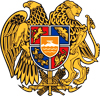 ՀԱՅԱՍՏԱՆԻ ՀԱՆՐԱՊԵՏՈՒԹՅՈՒՆ
ՍՅՈՒՆԻՔԻ ՄԱՐԶ
ԿԱՊԱՆ  ՀԱՄԱՅՆՔԻ  ԱՎԱԳԱՆԻ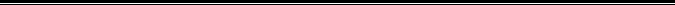 